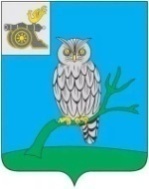 АДМИНИСТРАЦИЯ МУНИЦИПАЛЬНОГО ОБРАЗОВАНИЯ«СЫЧЕВСКИЙ РАЙОН»  СМОЛЕНСКОЙ ОБЛАСТИ П О С Т А Н О В Л Е Н И Еот  11 апреля 2023 года  № 143О предоставлении разрешения                   на использование земель, государственная собственность на которые не разграничена, в целях присоединения к линейным объектамВ соответствии со статьями 3933-3935 Земельного кодекса Российской Федерации, пунктом 6 постановления Правительства Российской Федерации              от 27.11.2014 года №1244 «Об утверждении Правил выдачи разрешения                    на использование земель или земельного участка, находящихся                                    в государственной или муниципальной собственности», постановлением Правительства Российской Федерации от 03.12.2014 года № 1300                            «Об утверждении перечня видов объектов,  размещение которых может осуществляться на землях или земельных  участках, находящихся                            в государственной или муниципальной собственности, без предоставления земельных участков и установления сервитутов», постановлением Администрации Смоленской области от 28.05.2015 года № 302                                 «Об утверждении Положения о порядке и условиях размещения объектов на землях или земельных участках, находящихся в государственной или муниципальной собственности, без предоставления земельных участков и установления сервитутов», на основании заявления АО «Газпром газораспределение Смоленск», ИНН/КПП 6731011930/673101001,                          ОГРН 1026701455329, расположенного по адресу: 214019, Смоленская область, г. Смоленск, Трамвайный проезд, д. 10, схем границ предполагаемых                            к использованию земель или части земельных участков на кадастровом плане территории,Администрация муниципального образования «Сычевский район» Смоленской области п о с т а н о в л я е т:1. Предоставить АО «Газпром газораспределение Смоленск» разрешение на использование земельных участков, государственная собственность                       на которые не разграничена, в соответствии с приложенными схемами границ предполагаемых к использованию земель или части земельных участков                   на кадастровом плане территорий из земель населенных пунктов,                              для строительства наружного газопровода к жилым домам:1.1. газопровод низкого давления для газоснабжения жилого дома по адресу: Смоленская область, Сычевский район, г. Сычевка, ул. Труда, д. 38 (кадастровый номер земельного участка 67:19:0010228:1), площадью земельного участка 1070 (одна тысяча семьдесят) кв.м., расположенного в зоне застройки индивидуальными жилыми домами «Ж1», с видом разрешенного использования земель «коммунальное обслуживание», кадастровые номера кварталов 67:19:0010228, 67:19:0010206.1.2. газопровод низкого давления для газоснабжения жилого дома по адресу: Смоленская область, Сычевский район, г. Сычевка, ул. Молодежная,               д. 17 (кадастровый номер земельного участка 67:19:0010217:182), площадью земельного участка 445 (четыреста сорок пять) кв.м., расположенного в зоне застройки индивидуальными жилыми домами «Ж1», с видом разрешенного использования земель «коммунальное обслуживание», кадастровый номер квартала 67:19:0010217.1.3. газопровод низкого давления для газоснабжения жилого дома по адресу: Смоленская область, Сычевский район, д. Попцово, ул. Солнечная,                 д. 15, (кадастровый номер земельного участка 67:19:0990101:8), площадью земельного участка 35 (тридцать пять) кв.м., расположенного в зоне застройки индивидуальными жилыми домами «Ж1», с видом разрешенного использования земель «коммунальное обслуживание», кадастровый номер квартала 67:19:0990101.1.4. газопровод низкого давления для газоснабжения жилого дома по адресу: Смоленская область, Сычевский район, г. Сычевка, ул. Комсомольская, д. 26 (кадастровый номер земельного участка 67:19:0010203:1), площадью земельного участка 15 (пятнадцать) кв.м., расположенного в зоне застройки индивидуальными жилыми домами «Ж1», с видом разрешенного использования земель «коммунальное обслуживание», кадастровый номер квартала 67:19:0010203.1.5. газопровод низкого давления для газоснабжения жилого дома                    по адресу: Смоленская область, Сычевский район, д. Попцово, ул. Солнечная,                 д. 21, (кадастровый номер земельного участка 67:19:0990101:21), площадью земельного участка 59 (пятьдесят девять) кв.м., расположенного в зоне застройки индивидуальными жилыми домами «Ж1», с видом разрешенного использования земель «коммунальное обслуживание», кадастровый номер квартала 67:19:0990101.1.6. газопровод низкого давления для газоснабжения жилого дома по адресу: Смоленская область, Сычевский район, г. Сычевка, ул. Пушкина, д. 45б (кадастровый номер земельного участка 67:19:0010168:5), площадью земельного участка 833 (восемьсот тридцать три) кв.м., расположенного в зоне застройки индивидуальными жилыми домами «Ж1», с видом разрешенного использования земель «коммунальное обслуживание», кадастровый номер квартала 67:19:0010168.1.7. газопровод низкого давления для газоснабжения жилого дома по адресу: Смоленская область, Сычевский район, г. Сычевка, ул. Свободная, д. 91 (кадастровый номер земельного участка 67:19:0010232:32), площадью земельного участка 5561 (пять тысяч пятьсот шестьдесят один) кв.м., расположенного в зоне застройки индивидуальными жилыми домами «Ж1»,               с видом разрешенного использования земель «коммунальное обслуживание», кадастровые номера кварталов 67:19:0010232, 67:19:0010233.1.8. газопровод низкого давления для газоснабжения жилого дома                 по адресу: Смоленская область, Сычевский район, д. Субботники, ул. Центральная, д. 18, (кадастровый номер земельного участка 67:19:1000101:139), площадью земельного участка 422 (четыреста двадцать два) кв.м., расположенного в зоне застройки индивидуальными жилыми домами «Ж1»,                   с видом разрешенного использования земель «коммунальное обслуживание», кадастровый номер квартала 67:19:1000101.1.9. газопровод низкого давления для газоснабжения жилого дома по адресу: Смоленская область, Сычевский район, д. Попцово, (кадастровый номер земельного участка 67:19:0990101:19), площадью земельного участка                 45 (сорок пять) кв.м., расположенного в зоне застройки индивидуальными жилыми домами «Ж1», с видом разрешенного использования земель «коммунальное обслуживание», кадастровый номер квартала 67:19:0990101.Застройщику перед производством земляных работ получить ордер                   на производство земляных работ и после производства земляных работ восстановить нарушенное земляное покрытие. При прохождении трассы газопровода через автодорогу и тротуар производить методом наклонно-направленного бурения не нарушая асфальтовое покрытие.2. Установить срок действия разрешения, указанного в пункте 1 настоящего постановления, - 11 месяцев, начиная с 11.04.2023 г.3. В случае, если использование земельных участков, указанных в пункте 1 настоящего постановления, привело к порче либо уничтожению плодородного слоя почвы в границах таких земельных участков, Пользователь обязан:1) привести такие земельные участки в состояние пригодное для их использования в соответствии с разрешенным использованием;2) выполнить необходимые работы по рекультивации таких земельных участков.4. Действие разрешения прекращается со дня предоставления земельных участков в границах земельных участков, указанного пункте 1 настоящего постановления. Уведомление о предоставлении земельных участков в границах земельных участков, указанного в пункте 1 настоящего постановления, направляется в адрес Пользователя в течение десяти рабочих дней со дня принятия соответствующего решения о предоставлении земельных участков.5. Контроль за исполнением настоящего постановления возложить                     на заместителя Главы муниципального образования «Сычевский район» Смоленской области К.Г. Данилевича.6. Опубликовать настоящее постановление в газете «Сычевские вести» и разместить на сайте Администрации муниципального образования «Сычевский район» Смоленской области.7. Настоящее постановление вступает в силу с момента его подписания. И.п. Главы муниципального образования«Сычевский район» Смоленской области                                      Т.П. Васильева